Your
NameHR Coordinator
[Street Address][City][Zip code][Contact number][Email Address]
[LinkedIn Link]Summary[Briefly talk about your background, skills, and how this position aligns with your career path]CompetenciesProfessional Experience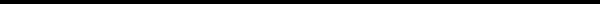 [Competency 1]

[Competency 2]Company Name / Job TitleMonth 20XX - Present, LocationCompany Name / Job TitleMonth 20XX - Month 20XX, LocationEducationSchool Name / DegreeMonth 20XX - Month 20XX, LocationSchool Name / DegreeMonth 20XX - Month 20XX, LocationCertificationsAwards[Certificate 1]

[Certificate 2][Award 1]

[Award 2]